DSWD DROMIC Report #14 on Tropical Depression “SAMUEL”as of 17 December 2018, 4PMSituation OverviewStatus of Affected Families / PersonsA total of 33,573 families or 124,266 persons were affected in 294 barangays, 31 cities/municipalities, and 7 provinces in Regions V and VIII (see Table 1).Table 1. Affected Areas and Number of Affected Families / PersonsNote: Ongoing assessment and validation         Decrease on the affected families in Jipapad, Eastern Samar was due to the further assessment of DRMD Staff during relief operation.Sources: LGUs through the C/MSWD and C/MDRRMOStatus of Displaced and Served Families / Persons (see Table 2)Table 2. Number of Served Families / Persons Inside and Outside ECsNote: Ongoing assessment and validationSources: LGUs through the C/MSWD and C/MDRRMODamaged Houses There are 1,631 damaged houses reported in Regions VIII; of which, 91 houses are totally damaged and 1,540 houses are partially damaged (see Table 3).Table 3. Number of Damaged HousesNote: Ongoing assessment and validation.         Decrease on the damaged houses in Arteche, Eastern Samar is due to the validated and final report of LGU. Sources: LGUs through the C/MSWD and C/MDRRMOSummary of Assistance Provided (see Table 4)Table 4. Cost of Assistance Provided to Affected Families / PersonsNote: Ongoing assessment and validation*Note: The Php47,880.00 worth of relief assistance in Pinabacdao was provided by the LGU. No augmentation from DSWD has been provided yetSources: LGUs through the C/MSWD and C/MDRRMO, and DSWD-Field OfficesSituational ReportsDSWD-DRMBDSWD-FO VIII*****The Disaster Response Operations Monitoring and Information Center (DROMIC) of the DSWD-DRMB is closely coordinating with the concerned DSWD-Field Offices for any significant disaster preparedness for response updates.JAN ERWIN ANDREW I. ONTANILLASReleasing OfficerREGION / PROVINCE / MUNICIPALITY REGION / PROVINCE / MUNICIPALITY  NUMBER OF AFFECTED  NUMBER OF AFFECTED  NUMBER OF AFFECTED  NUMBER OF AFFECTED  NUMBER OF AFFECTED REGION / PROVINCE / MUNICIPALITY REGION / PROVINCE / MUNICIPALITY  Barangays  Cities / Municipalities  Provinces  Families  Persons GRAND TOTALGRAND TOTAL296 32 7  33,573  124,266 REGION VREGION V5 1 1 77 281 MasbateMasbate5 2 77 281 Baleno 2  23  97 Pio V. Corpuz (Limbuhan) 3  54  184 REGION VIIIREGION VIII291 31 6  33,496  123,985 BiliranBiliran10 1 307  1,199 Kawayan 10  307 1,199 Eastern SamarEastern Samar163 11 1  20,915  67,899 Arteche9  1,235  4,438 Dolores 46 8,211 13,506 Jipapad 13 2,489 13,500 Oras 42 4,488 17,952 San Julian 2  52  234 San Policarpo 3  472 1,808 Sulat 1  6  28 Taft 2  10  45 Guiuan 29 1,636 6,540 Hernani 13 2,295 9,766 Llorente 3  21  82 LeyteLeyte5 3 1 119 364 Tacloban City (capital) 2  13  52 Dulag 1  5  22 La Paz 2  101  290 Northern SamarNorthern Samar108 12 1  11,955  53,704 Catarman (capital) 4  14  73 Lope de Vega 2  79  316 San Isidro 1  19  76 Catubig 47 7,625 35,621 Gamay 1  17  68 Laoang 18 2,690 10,760 Lapinig 4  171  701 Las Navas 4  89  365 Mapanas 7  267 1,048 Palapag 4  77  292 Pambujan 8  720 3,715 San Roque 8  187  669 Western SamarWestern Samar2 1 1 133 584 Pinabacdao 2  133  584 Southern LeyteSouthern Leyte3 3 1 67 235 Tomas Oppus 1  25  70 Libagon 1  10  45 Saint Bernard 1  32  120 REGION / PROVINCE / MUNICIPALITY REGION / PROVINCE / MUNICIPALITY  NUMBER OF EVACUATION CENTERS (ECs)  NUMBER OF EVACUATION CENTERS (ECs)  INSIDE ECs  INSIDE ECs  INSIDE ECs  INSIDE ECs  INSIDE ECs Returned Home  INSIDE ECs Returned Home  OUTSIDE ECs  OUTSIDE ECs  OUTSIDE ECs  OUTSIDE ECs  OUTSIDE ECs Returned Home  OUTSIDE ECs Returned Home  TOTAL SERVED  TOTAL SERVED  TOTAL SERVED  TOTAL SERVED REGION / PROVINCE / MUNICIPALITY REGION / PROVINCE / MUNICIPALITY  NUMBER OF EVACUATION CENTERS (ECs)  NUMBER OF EVACUATION CENTERS (ECs)  INSIDE ECs  INSIDE ECs  INSIDE ECs  INSIDE ECs  INSIDE ECs Returned Home  INSIDE ECs Returned Home  OUTSIDE ECs  OUTSIDE ECs  OUTSIDE ECs  OUTSIDE ECs  OUTSIDE ECs Returned Home  OUTSIDE ECs Returned Home  Families  Families  Persons  Persons REGION / PROVINCE / MUNICIPALITY REGION / PROVINCE / MUNICIPALITY  NUMBER OF EVACUATION CENTERS (ECs)  NUMBER OF EVACUATION CENTERS (ECs)  Families  Families  Persons  Persons  Families  Persons  Families  Families  Persons  Persons  Families  Persons  Total Families  Total Families  Total Persons  Total Persons REGION / PROVINCE / MUNICIPALITY REGION / PROVINCE / MUNICIPALITY  CUM  NOW  CUM  NOW  CUM  NOW  Families  Persons  CUM  NOW  CUM  NOW  Families  Persons  CUM  NOW  CUM  NOW GRAND TOTALGRAND TOTAL79 2 2,695  27 11,442  108 2,668 11,334 1,965  79  9,782 490  1,886  9,292 4,660  106  21,224 598 REGION VREGION V4  -  67 -  258 -  67  258  10 - 23  - 10 23  77 - 281  - MasbateMasbate4  -  67 -  258 -  67  258  10 - 23  - 10 23  77 - 281  - Baleno 1 - 23  - 97  - 23 97  -  - - - - - 23  -  97 - Pio V. Corpuz (Limbuhan) 3 - 44  - 161  - 44 161 10  -  23 -  10  23 54  -  184 - REGION VIIIREGION VIII75 2 2,628  27 11,184  108 2,601 11,076 1,955  79  9,759 490  1,876  9,269 4,583  106  20,943 598 BiliranBiliran-  - - - - - - -  172 - 860  - 172 860  172 - 860  - Kawayan- -  -  -  -  -  -  - 172  -  860 -  172  860 172  -  860 - Eastern SamarEastern Samar27 1 1,118  23 4,364  92 1,095 4,272 1,774  79  8,871 490  1,695  8,381 2,892  102  13,235 582 Arteche6  -  131 -  535 -  131  535  98  76 586 478 22 108  229  76  1,121 478 Jipapad 9 1 527 23  1,600 92 504  1,508  -  - - - - - 527 23 1,600  92 San Julian 1 - 52  - 234  - 52 234  -  - - - - - 52  -  234 - Sulat 1 - 6  - 28  - 6 28  -  - - - - - 6  -  28 - Taft- -  -  -  -  -  -  - 3 3  12  12 - - 3 3  12  12 Hernani 9 - 381  -  1,885  - 381  1,885  1,673  - 8,273 - 1,673 8,273  2,054  - 10,158 - Llorente 1 - 21  - 82  - 21 82  -  - - - - - 21  -  82 - LeyteLeyte5  -  119 -  364 -  119  364 - -  -  -  -  -  119 - 364  - Tacloban City (capital) 2 - 13  - 52  - 13 52  -  - - - - - 13  -  52 - Dulag 1 - 5  - 22  - 5 22  -  - - - - - 5  -  22 - La Paz 2 - 101  - 290  - 101 290  -  - - - - - 101  -  290 - Northern SamarNorthern Samar36 1 1,200  4 5,665  16 1,196 5,649 - -  -  -  -  - 1,200  4  5,665 16 Catubig 4 - 23  - 114  - 23 114  -  - - - - - 23  -  114 - Lapinig 6 - 171  - 701  - 171 701  -  - - - - - 171  -  701 - Las Navas 4 1 19 4 87 16 15 71  -  - - - - - 19 4  87  16 Mapanas 4 - 267  -  1,048  - 267  1,048  -  - - - - - 267  - 1,048 - Pambujan 18 - 720  -  3,715  - 720  3,715  -  - - - - - 720  - 3,715 - Western SamarWestern Samar4  -  133 -  584 -  133  584 - -  -  -  -  -  133 - 584  - Pinabacdao 4 - 133  - 584  - 133 584  -  - - - - - 133  -  584 - Southern LeyteSouthern Leyte3  -  58 -  207 -  58  207  9 - 28  - 9 28  67 - 235  - Tomas Oppus 1 - 16  - 42  - 16 42 9  -  28 -  9  28 25  -  70 - Libagon 1 - 10  - 45  - 10 45  -  - - - - - 10  -  45 - Saint Bernard 1 - 32  - 120  - 32 120  -  - - - - - 32  -  120 - REGION / PROVINCE / MUNICIPALITY REGION / PROVINCE / MUNICIPALITY   NO. OF DAMAGED HOUSES   NO. OF DAMAGED HOUSES   NO. OF DAMAGED HOUSES REGION / PROVINCE / MUNICIPALITY REGION / PROVINCE / MUNICIPALITY  Total  Totally  Partially GRAND TOTALGRAND TOTAL      1,631                         91                       1,540 REGION VIIIREGION VIII      1,631                         91                       1,540 Eastern SamarEastern Samar      1,607                         84                       1,523 Arteche      1,130                         10                       1,120 Dolores             3                           -                             3 Jipapad         471                        72                         399 Taft             3                          2                             1 Northern SamarNorthern Samar           24                           7                            17 Catubig             7                          3                             4 Lapinig           13                           -                           13 Las Navas             4                          4                              - REGION / PROVINCE / MUNICIPALITY REGION / PROVINCE / MUNICIPALITY  TOTAL COST OF ASSISTANCE  TOTAL COST OF ASSISTANCE  TOTAL COST OF ASSISTANCE  TOTAL COST OF ASSISTANCE  TOTAL COST OF ASSISTANCE REGION / PROVINCE / MUNICIPALITY REGION / PROVINCE / MUNICIPALITY  DSWD  LGU  NGOs  OTHERS  GRAND TOTAL GRAND TOTALGRAND TOTAL   2,967,135.00    3,941,681.00              -                         -        6,908,816.00 REGION VREGION V                    -           15,120.00              -                         -             15,120.00 MasbateMasbate                    -           15,120.00              -                         -             15,120.00 Pio V. Corpuz (Limbuhan)                    -          15,120.00             -                        -            15,120.00 REGION VIIIREGION VIII   2,967,135.00    3,926,561.00              -                         -        6,893,696.00 BiliranBiliran                    -           76,750.00              -                         -             76,750.00 Kawayan                    -          76,750.00             -                        -            76,750.00 Eastern SamarEastern Samar   2,947,405.00       620,715.00              -                         -        3,568,120.00 Arteche      444,600.00       542,130.00              -                         -           986,730.00 Jipapad  1,782,805.00                     -               -                        -       1,782,805.00 Oras     720,000.00        47,400.00             -                        -          767,400.00 San Julian                    -            6,270.00             -                        -              6,270.00 Hernani                    -          16,000.00             -                        -            16,000.00 Llorente                    -            8,915.00             -                        -              8,915.00 LeyteLeyte                    -           23,400.00              -                         -             23,400.00 Tacloban City (capital)                    -          23,400.00             -                        -            23,400.00 Northern SamarNorthern Samar                    -      3,155,816.00              -                         -        3,155,816.00 Catubig                    -     3,060,000.00             -                        -       3,060,000.00 Mapanas                    -          95,816.00             -                        -            95,816.00 Western SamarWestern Samar                    -           47,880.00              -                         -             47,880.00 Pinabacdao                    -          47,880.00             -                        -            47,880.00 Southern LeyteSouthern Leyte        19,730.00           2,000.00              -                         -             21,730.00 Tomas Oppus       19,730.00          2,000.00             -                        -            21,730.00 DATESITUATIONS / ACTIONS UNDERTAKENNovember 18, 2018 to PresentThe Disaster Response Operations Monitoring and Information Center (DROMIC) of the DSWD-DRMB is closely coordinating with the DSWD-Field Offices for significant disaster preparedness for response updates.DATESITUATIONS / ACTIONS UNDERTAKENDecember 17, 2018DRMD staff and PAT members in Eastern Samar had a 2nd round F/NFIs distribution in Jipapad, Eastern Samar which started last December 9, 2018. A total of 13 Barangays and 2,359 Families served with F/NFIs in 2nd round distribution. (Breakdown: 2,359 Family Food Packs, 531 Blankets, 95 Mosquito Nets and 95 Brown Mats)DRMD Staff had a plan meeting last December 4, 2018 for the 2nd round food and non-food items relief distribution in Jipapad, Eastern Samar which scheduled on December 9, 2018 until the day of completion of relief distribution. DSWD Field Office VIII will have a second-round distribution to 2,489 Families affected in Jipapad, Eastern Samar. The remaining 211 Family Food Packs balance of the 2,700 Family Food Packs delivered in Jipapad, Eastern Samar will be added on the second-round distribution.Disaster Response Management Division together with the composed team completed the distribution of 2,000 Family Food Packs in Oras, Eastern Samar, 1,235 Family Food Packs in Arteche, Eastern Samar and 2,489 Family Food Packs in Jipapad, Eastern Samar. This response effort is in coordination and collaboration with the Office of Civil Defense and Disaster Response Committee Members.On November 25, 2018, the Regional Response Cluster had a meeting with regards to the TD “Samuel” which being participated by the DRMD Chief and Staff. The agreements during the meeting in JIPAPAD are the following:1.    Formulate Contingency Plan; 2.    To conduct RDANA as a basis for the declaration of State of Calamity; 3.    To request MGB to conduct immediate hazards assessment; 4.    To conduct training on search and Rescue; 5.    Reconcile the LGU data from the validated data of DSWD; 6.    Convene the MDRRMC prior to the occurrence of a disaster; and7.    Construction of evacuation Center. Informing that DSWD is commended by the RDRRMC being the first to provide immediate response to the affected families.DSWD Field Office VIII requested at Central Office to augment the 3,400 Family Food Packs (1,700 FFPs per container van x 2) currently stranded in Matnog Port. Given the available food packs in the region are 10,197 and the capacity of the bodega. Supposedly, these family food packs are for the VDRC. DRMD strategies on the delivery of Food and Non-Food Items to provinces that might need augmentation. Moreover, alerted the response committee members thru the OCD on the availability of their resources, such as military vehicles and uniformed personnel that will help in the delivery of Food and Non-Food Items.Quick Response Team (QRT) members and Disaster Response Management Division (DRMD) are rendering 24/7 duty both in RDRRM Council (Office of Civil Defense) and DSWD FO VIII Operations Center. Quick Response Team rendering duty at the OCD are advised to coordinate regularly with DILG for any updates on Pre-Emptive Evacuation at the LGUs.Disaster Response Information Management Section (DRIMS) is monitoring the weather condition, in close coordination with counterparts and prepare DROMIC Reports. Regional Resource Operation Section (RROS) dispatched Family Food Packs intended for affected families in Oras and Jipapad, Eastern Samar.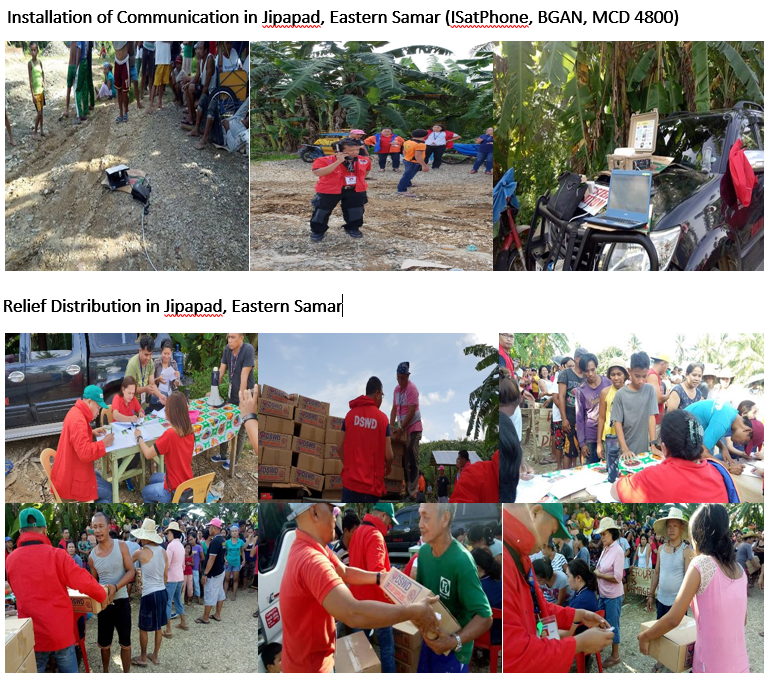 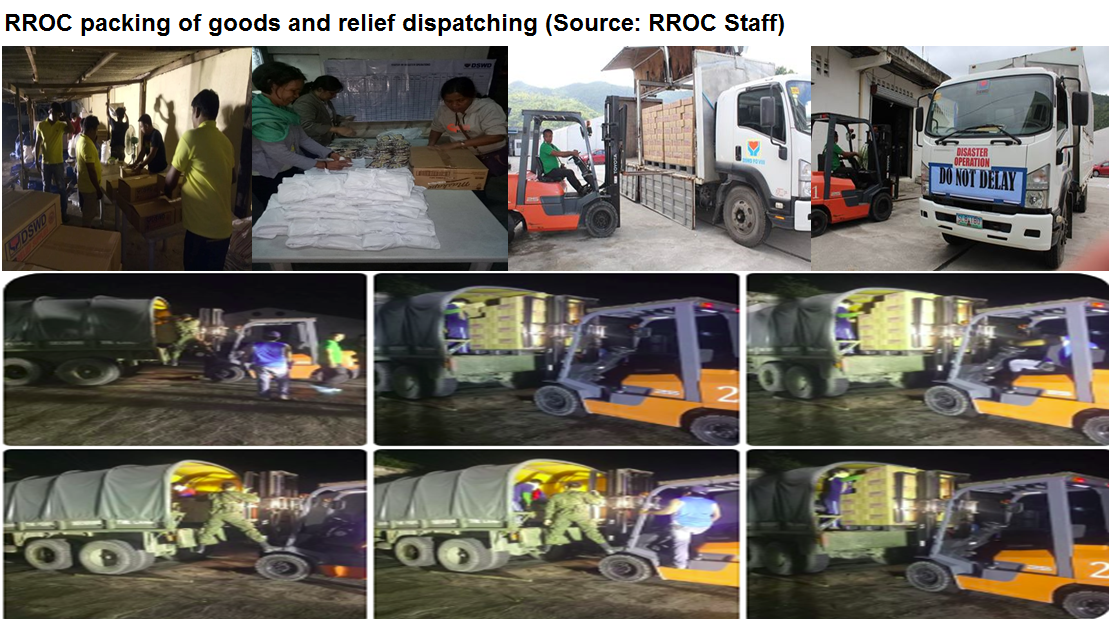 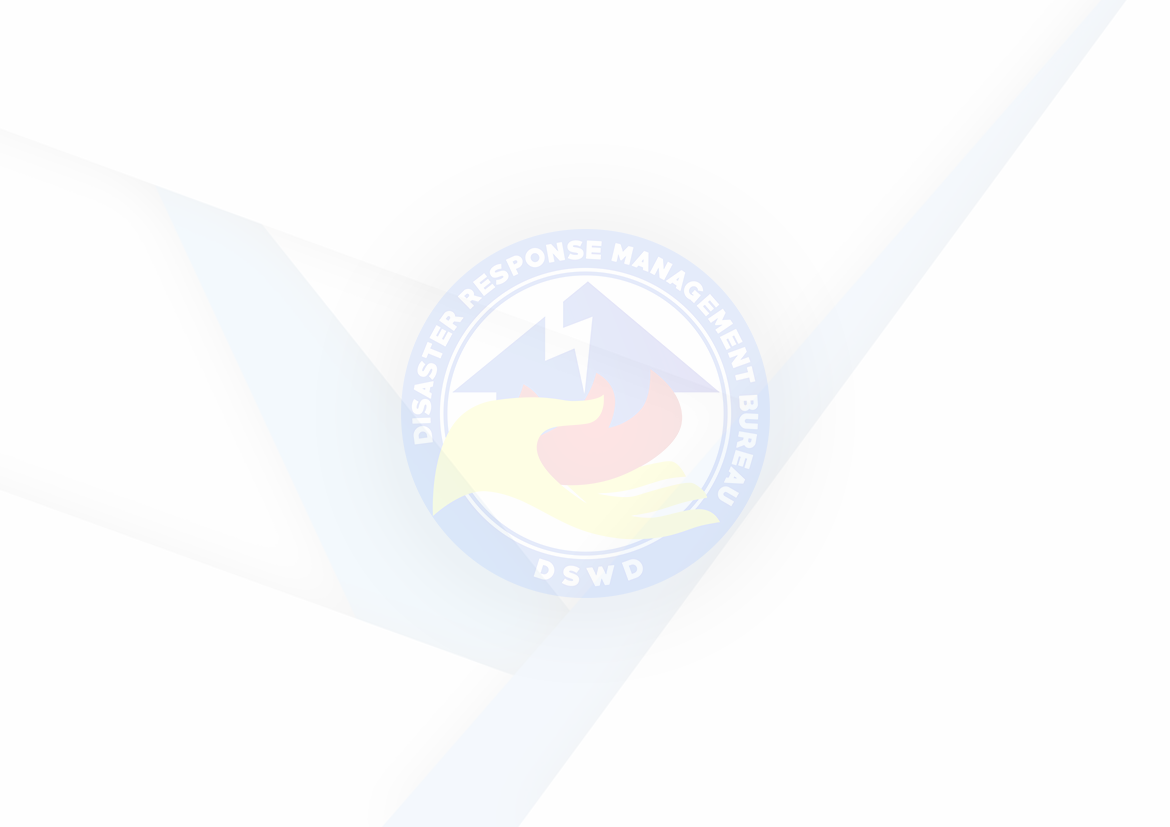 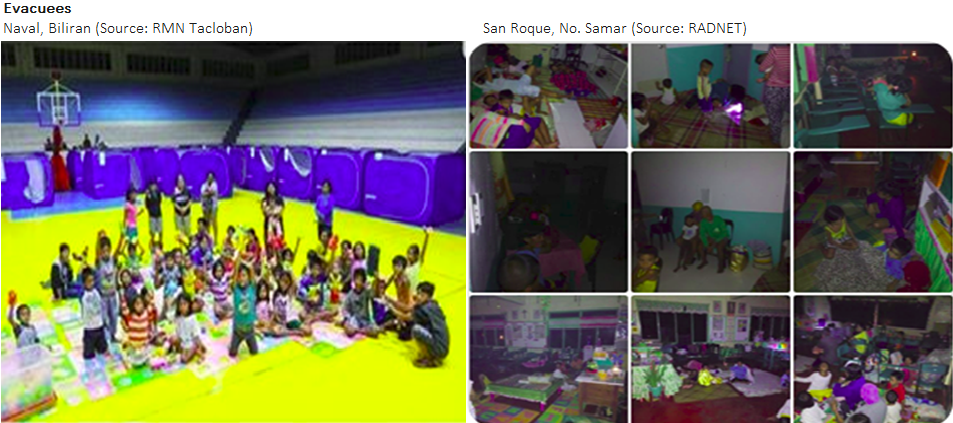 